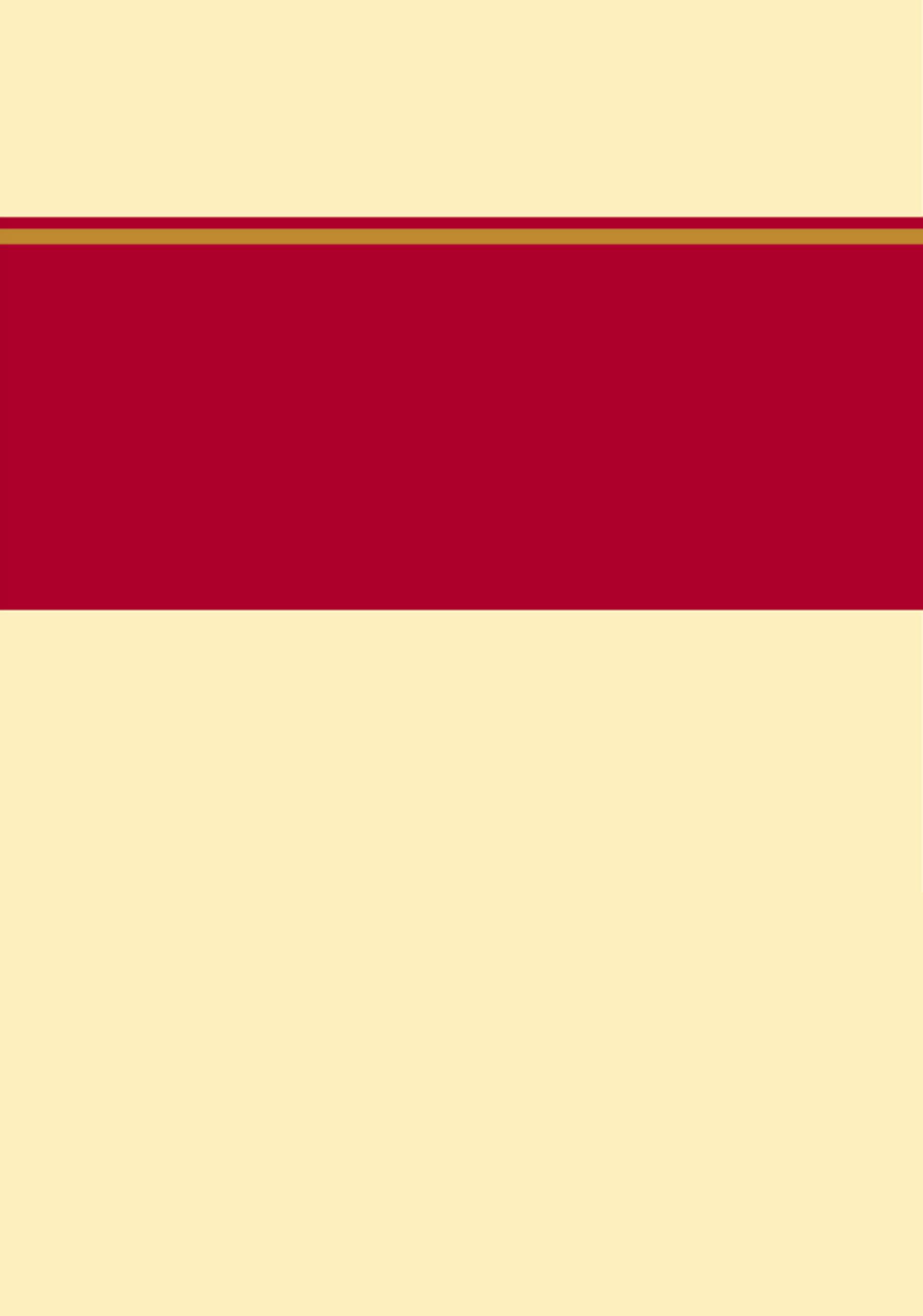 二〇一九年十一月目录第一部分部门概况一、部门职责二、机构设置第二部分   2018年度部门决算报表一、收入支出决算总表二、收入决算表三、支出决算表四、财政拨款收入支出决算总表五、一般公共预算财政拨款支出决算表六、一般公共预算财政拨款基本支出决算表七、一般公共预算财政拨款“三公”经费支出决算表八、政府性基金预算财政拨款收入支出决算表九、国有资本经营预算财政拨款支出决算表十、政府采购情况表第三部分部门2018年部门决算情况说明一、收入支出决算总体情况说明二、收入决算情况说明三、支出决算情况说明四、财政拨款收入支出决算情况说明五、一般公共预算财政拨款“三公”经费支出决算情况说明六、预算绩效情况说明七、其他重要事项的说明第四部分名词解释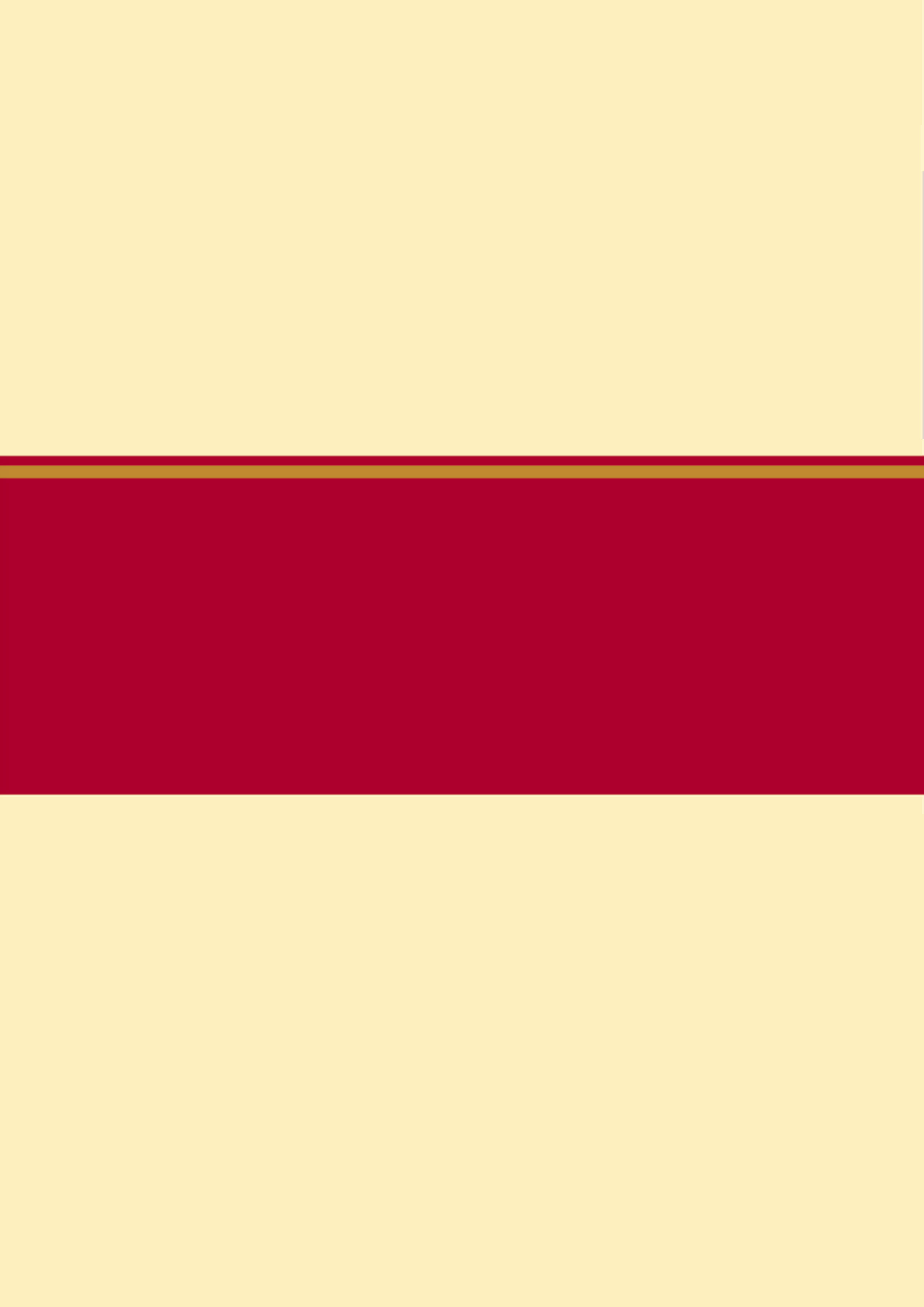 部门职责满城区住建局由行政编制和事业编制组成，主要职责是：1、住房保障：拟定住房保障政策并指导实施；承办城镇保障性安居工程资金安排有关事项；组织编制住房保障建设发展规划和年度计划并组织实施；负责住房制度改革。2、保障性安居工程建设管理：研究制定保障性安居工程建设规划，拟定年度建设目标并监督实施；承担区保障性安居工程领导小组办公室职责；研究拟定保障性安居工程政策并监督实施，对项目分配、管理和运营情况监督指导；组织实施区保障房建设和管理3、城乡建设管理：指导城市市政公用设施建设、安全和应急管理；拟定风景名胜区的发展规划、政策并指导实施；拟定村庄和小城镇建设政策并指导实施；指导镇、乡村庄规划的编制和实施；指导农村住房建设、住房安全和危房改造；改善小城镇和村庄人居环境；指导做好国家级重点镇及市级重点镇的建设。4、市政公用设施建设与管理：拟定市政公用事业各行业的中长期发展规划，并定期进行评估；指导城市供水、节水、燃气、热力、市政设施、污水处理、等设施建设工作，加强生态示范城市建设，积极探索推进行业发展的新研究；指导市政公用设施安全和应急管理；推进供热计量改革，开展燃气行业安全监督检查。5、建筑业、房地产市场监管: 指导、规范建筑市场、工程造价管理及建筑工程招投标管理，拟订工程建设、建筑业行业发展政策、规章制度并监督执行，拟订工程建设计价依据和管理制度;拟订房地产市场监管政策并监督执行，制订房地产开发、房屋租赁、房屋面积管理、房地产估价与经纪管理、物业管理的规章制度并监督执行6、全区建筑业管理：拟定全区工程建设、建筑业发展政策、规章制度并监督执行，规范建筑市场各方主体行为7、房地产市场管理：拟定建筑市场稽查和建设工程用工管理工作的制度并监督执行；指导监督各区市区建筑市场稽查工作，负责本区市区建筑市场稽查和违法违规工程行政处罚工作；监督本区市区建设工程用工管理及清理整顿建设领域拖欠农民工工资工作。8、建筑工程质量安全监管：拟订工程建设地方标准、工程质量、建筑安全生产的政策和规章制度并监督执行，组织编制城乡建设防灾减灾规划并监督实施，组织或参与工程重大质量、安全事故的调查处理，减少建筑安全生产事故；监督执行勘察设计咨询、工程建设监理、质量检测单位资质标准，提高行业水平。9、推进建筑节能：（1）加强城镇新建建筑节能监管；开展既有建筑节能改造；推动绿色建筑发展；推进可再生能源建筑应用；开展公共建筑能耗监测体系建设及公共建筑节能改造；开展建筑节能和绿色建筑示范建设；加强建设科技工作；组织实施建筑节能示范项目；加强新型墙体材料、新技术和新建筑节能产品的推广应用。（2）引导推进建筑节能和绿色建筑，组织实施各项建筑节能、绿色建筑、新技术、新体系应用示范项目。推动绿色建筑及住宅产业化，引导建造方式转变，提升住宅性能和品质。10、建筑节能材料管理：组织建筑节能材料产品推广应用，定期发布建设机械材料设备淘汰、限制使用和推广应用产品目录，定期开展建材市场秩序专项整治。11、承办区政府交办的其他事项。二、机构设置从决算编报单位构成看，纳入2018 年度本部门决算汇编范围的独立核算单位（以下简称“单位”）共10个，具体情况如下：一、收入支出决算总体情况说明本部门2018年度收入总计（含结转和结余）33148.53万元。与2017年度决算相比，收入增加8227.63万元，增长24.82%，主要原因是财政拨款收入增加。本部门2018年度支出总计（含结转和结余）33148.53万元。与2017年度决算相比，支出增加8227.63万元，增长24.82%，主要原因是财政拨款收入增加。二、收入决算情况说明本部门2018年度本年收入合计33148.53万元，其中：财政拨款收入9326.86万元，占28.14%；政府性基金拨款23821.67万元，占71.86%；事业收入0万元，占0%。三、支出决算情况说明本部门2018年度本年支出合计33148.53万元，其中：基本支出735.35万元，占2.22%；项目支出32413.18万元，占97.78%。四、财政拨款收入支出决算情况说明（一）财政拨款收支与2017 年度决算对比情况本部门2018年度财政拨款本年收入33148.53万元,比2017年度增加8227.63万元，增长24.82%，主要是财政拨款收入增加；本年支出33148.53万元，增加8227.63万元，增长24.82%，主要是财政拨款收入增加。其中：一般公共预算财政拨款本年收入9326.86万元，比上年增加7841.96万元，主要是一般公共预算项目增加；本年支出9326.86万元，比上年增加7841.96元，增长84.08%，主要是一般公共预算项目增加。政府性基金预算财政拨款本年收入23821.67万元，比上年增加385.67万元，增长1.62%，主要原因是政府基金项目增加；本年支出23821.67万元，比上年增加385.67万元，增长1.62%，主要是政府基金项目增加。（二）财政拨款收支与年初预算数对比情况本部门2018年度财政拨款本年收入33148.53万元，完成年初预算的319.00%,比年初预算增加22757.20万元，决算数大于预算数主要原因是城建项目增加；本年支出33148.53万元，完成年初预算的319.00%,比年初预算增加22747.20万元，决算数大于预算数主要原因是主要是城建项目增加。其中，一般公共预算财政拨款本年收入完成年初预算376.84%，比年初预算增加6851.87万元，主要是一般公共预算财政拨款项目增加；支出完成年初预算376.84%，比年初预算增加6851.87万元，主要是一般公共预算财政拨款项目增加。政府性基金预算财政拨款本年收入完成年初预算510.92%，比年初预算增加19159.18万元，主要是政府性基金项目增加；支出完成年初预算510.92%，比年初预算增加19159.18万元，主要是政府性基金项目增加。（三）财政拨款支出决算结构情况。2018 年度财政拨款支出33148.53万元，主要用于以下方面：节能环保支出（类）支出133.60万元，占0.40%；城乡社区支出（类）支出25767.99万元，占77.74%；住房保障（类）支出7246.94万元，占21.86%。（四）一般公共预算财政拨款基本支出决算情况说明2018 年度一般公共预算财政拨款基本支出735.35万元，其中：人员经费732.42万元，主要包括基本工资、津贴补贴、奖金、伙食补助费、绩效工资、机关事业单位基本养老保险缴费、职业年金缴费、职工基本医疗保险缴费、公务员医疗补助缴费、住房公积金、医疗费、其他社会保障缴费、其他工资福利支出、离休费、退休费、抚恤金、生活补助、医疗费补助、奖励金、其他对个人和家庭的补助支出；公用经费2.93万元，主要包括办公费、印刷费、咨询费、手续费、水费、电费、邮电费、取暖费、物业管理费、差旅费、因公出国（境）费用、维修（护）费、租赁费、会议费、培训费、公务接待费、专用材料费、劳务费、委托业务费、工会经费、福利费、公务用车运行维护费、其他交通费用、税金及附加费用、其他商品和服务支出、办公设备购置、专用设备购置、信息网络及软件购置更新、公务用车购置、其他资本性支出。五、一般公共预算财政拨款“三公”经费支出决算情况说明本部门2018年度“三公”经费支出共计1.9万元，较年初预算减少11.42万元，降低85.74%，主要是认真贯彻落实中央八项规定精神和厉行节约要求，从严控制“三公”经费开支，全年实际支出比预算有所节约。具体情况如下：（一）因公出国（境）费未发生经费支出，0批次0组次。（二）公务用车购置及运行维护费支出1.80万元。本部门2018年度公务用车购置及运行维护费较年初预算减少10.70万元，降低85.60%,主要是认真贯彻落实中央八项规定精神和厉行节约要求，从严控制“三公”经费开支，全年实际支出比预算有所节约。其中：公务用车购置费：本部门2018年度未发生公务用车购置经费支出。公务用车运行维护费：本部门2018年度单位公务用车保有量5辆。公车运行维护费支出较年初预算减少10.70万元，降低85.60%,主要是认真贯彻落实中央八项规定精神和厉行节约要求，从严控制“三公”经费开支，全年实际支出比预算有所节约。公务接待费支出0.10万元。公务接待4批次，25人次。本部门2018年度公务接公务接待费支出较年初预算减少0.72万元，降低87.80%,主要是按照厉行节约要求，在全力保障重点工作的同时，实际支出将尽量压缩公务接待费支出。六、预算绩效情况说明（一）预算绩效管理工作开展情况。预算绩效管理工作开展情况。我单位根据单位实际和工作需要，确定部门预算项目和预算额度，清晰描述预算项目开支范围和内容，确定预算项目的绩效目标。在预算执行过程中，按时间和进度的绩效管理目标要求，合理安排资金的使用，保证了各项工作的顺利进行，较好的实现了预算项目绩效目标。项目绩效自评结果。通过自评，2018年所有项目实际完成绩效值均已达到预期绩效指标，项目实施效果明显，达到预期要求，提高了资金的使用效益，个别项目绩效指标有待改善。（三）重点项目绩效评价结果。无七、其他重要事项的说明（一）机关运行经费情况本部门2018年度机关运行经费支出2.93万元，比年初预算数减少8.45万元，降低74.25%。主要原因是办公经费减少。（二）政府采购情况本部门2018年度政府采购支出总额0万元，从采购类型来看，政府采购货物支出0万元、政府采购工程支出0万元、政府采购服务支出0万元。授予中小企业合同金0万元，占政府采购支出总额的0%，其中授予小微企业合同金额0万元，占政府采购支出总额的0%。国有资产占用情况2018年度我单位公务车保有量8量，主要是执法执勤用车；国有资产占用情况我单位2018年末固定资产总额为1040.13万元，主要包括房屋6800平方米价值446.25万元，车辆8辆价值126万元及其他固定资产467.88万元。单位价值50万元以上通用设备0台（套），比上年增加0套，主要是厉行节约，压减开支，单位价值100万元以上专用设备0台（套），比上年增加,0套，主要是厉行节约，压减开支。（四）其他需要说明的情况1、本部门2018年度无国有资本经营与政府采购项目无收支及结转结余情况，故国有资本经营预算财政拨款决算表与政府采购情况表以空表列示。2、由于决算公开表格中金额数值应当保留两位小数，公开数据为四舍五入计算结果，个别数据合计项与分项之和存在小数点后差额，特此说明。（一）财政拨款收入：本年度从本级财政部门取得的财政拨款，包括一般公共预算财政拨款和政府性基金预算财政拨款。（二）事业收入：指事业单位开展专业业务活动及辅助活动所取得的收入。（三）其他收入：指除上述“财政拨款收入”“事业收入”“经营收入”等以外的收入。（四）用事业基金弥补收支差额：指事业单位在用当年的“财政拨款收入”“财政拨款结转和结余资金”“事业收入”“经营收入”“其他收入”不足以安排当年支出的情况下，使用以前年度积累的事业基金（事业单位当年收支相抵后按国家规定提取、用于弥补以后年度收支差额的基金）弥补本年度收支缺口的资金。（五）年初结转和结余：指以前年度尚未完成、结转到本年仍按原规定用途继续使用的资金，或项目已完成等产生的结余资金。（六）结余分配：指事业单位按照事业单位会计制度的规定从非财政补助结余中分配的事业基金和职工福利基金等。（七）年末结转和结余：指单位按有关规定结转到下年或以后年度继续使用的资金，或项目已完成等产生的结余资金。（八）基本支出：填列单位为保障机构正常运转、完成日常工作任务而发生的各项支出。（九）项目支出：填列单位为完成特定的行政工作任务或事业发展目标，在基本支出之外发生的各项支出（十）资本性支出（基本建设）：填列切块由发展改革部门安排的基本建设支出，对企业补助支出不在此科目反映。（十一）资本性支出：填列各单位安排的资本性支出。切块由发展改革部门安排的基本建设支出不在此科目反映。（十二）“三公”经费：指部门用财政拨款安排的因公出国（境）费、公务用车购置及运行费和公务接待费。其中，因公出国（境）费反映单位公务出国（境）的国际旅费、国外城市间交通费、住宿费、伙食费、培训费、公杂费等支出；公务用车购置及运行费反映单位公务用车购置支出（含车辆购置税）及租用费、燃料费、维修费、过路过桥费、保险费、安全奖励费用等支出；公务接待费反映单位按规定开支的各类公务接待（含外宾接待）支出。（十三）其他交通费用：填列单位除公务用车运行维护费以外的其他交通费用。如公务交通补贴、租车费用、出租车费用、飞机、船舶等的燃料费、维修费、保险费等。（十四）公务用车购置：填列单位公务用车购置支出（含车辆购置税、牌照费）。（十五）其他交通工具购置：填列单位除公务用车外的其他各类交通工具（如船舶、飞机）购置支出（含车辆购置税、牌照费）。（十六）机关运行经费：指为保障行政单位（包括参照公务员法管理的事业单位）运行用于购买货物和服务的各项资金，包括办公及印刷费、邮电费、差旅费、会议费、福利费、日常维修费、专用材料以及一般设备购置费、办公用房水电费、办公用房取暖费、办公用房物业管理费、公务用车运行维护费以及其他费用。（十七）经费形式:按照经费来源，可分为财政拨款、财政性资金基本保证、财政性资金定额或定项补助、财政性资金零补助四类。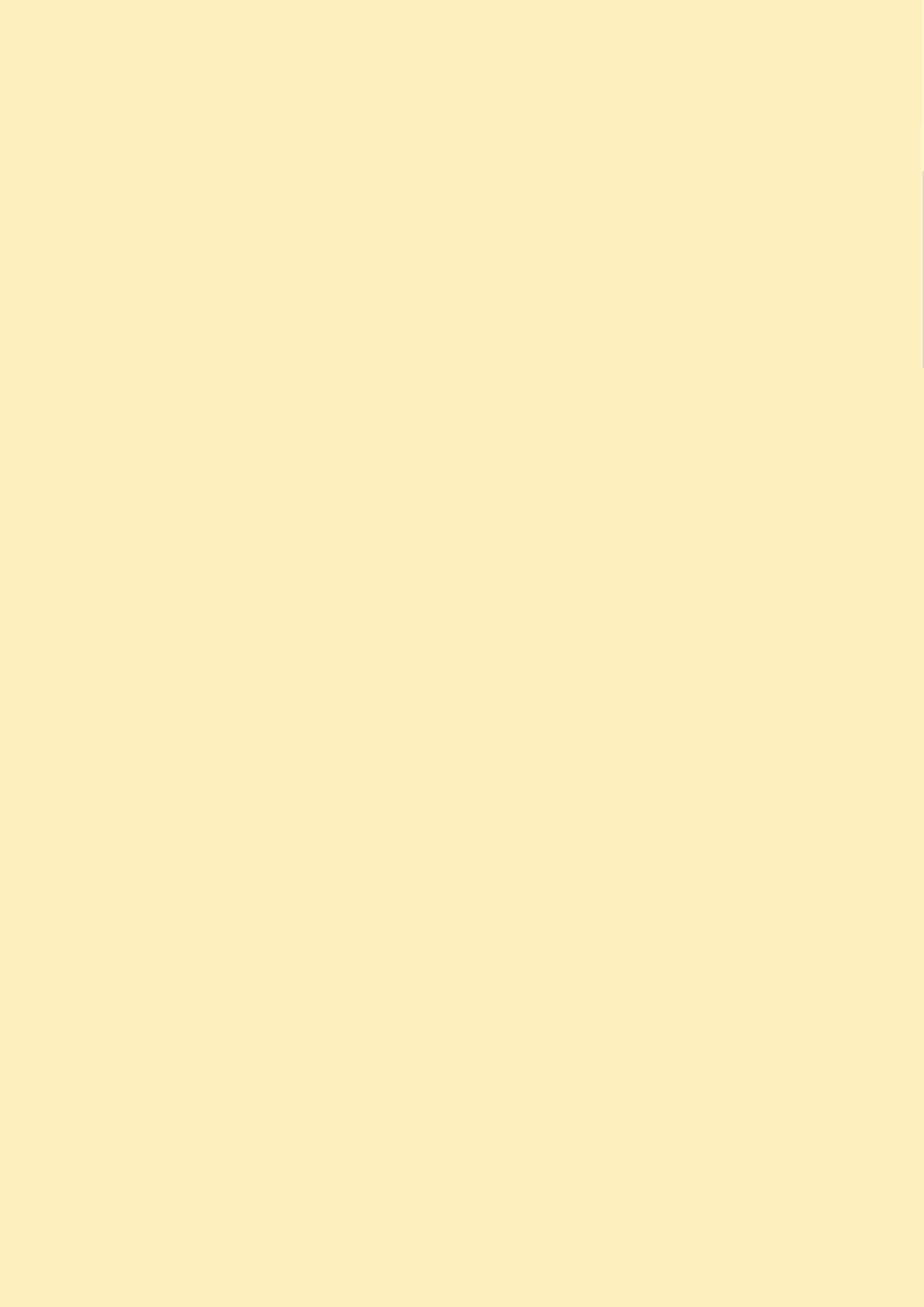 序号单位名称单位基本性质经费形式1办公室经费自理事业单位财政拨款2城建科经费自理事业单位财政拨款3安监站经费自理事业单位财政拨款4稽查办经费自理事业单位财政拨款5档案室经费自理事业单位财政拨款6住房管理中心经费自理事业单位财政拨款7墙改办经费自理事业单位财政拨款8村镇中心经费自理事业单位财政拨款9房产处经费自理事业单位财政拨款10质监站财政补助事业单位财政性资金定额补助收入支出决算总表收入支出决算总表收入支出决算总表收入支出决算总表收入支出决算总表收入支出决算总表公开01表部门：金额单位：万元收入收入收入支出支出支出项目行次金额项目行次金额栏次1栏次2一、财政拨款收入133148.53一、一般公共服务支出28二、上级补助收入2二、外交支出29三、事业收入3三、国防支出30四、经营收入4四、公共安全支出31五、附属单位上缴收入5五、教育支出32六、其他收入6六、科学技术支出337七、文化体育与传媒支出348八、社会保障和就业支出359九、医疗卫生与计划生育支出3610十、节能环保支出37133.6011十一、城乡社区支出3825767.9912十二、农林水支出3913十三、交通运输支出4014十四、资源勘探信息等支出4115十五、商业服务业等支出4216十六、金融支出4317十七、援助其他地区支出4418十八、国土海洋气象等支出4519十九、住房保障支出467246.9420二十、粮油物资储备支出4721二十一、其他支出4822二十二、债务还本支出4923二十三、债务付息支出50本年收入合计2433148.53本年支出合计5133148.53用事业基金弥补收支差额25结余分配52年初结转和结余26年末结转和结余53总计2733148.53总计5433148.53注：本表反映部门本年度的总收支和年末结转结余情况。注：本表反映部门本年度的总收支和年末结转结余情况。注：本表反映部门本年度的总收支和年末结转结余情况。注：本表反映部门本年度的总收支和年末结转结余情况。注：本表反映部门本年度的总收支和年末结转结余情况。注：本表反映部门本年度的总收支和年末结转结余情况。收入决算表收入决算表收入决算表收入决算表收入决算表收入决算表收入决算表收入决算表收入决算表收入决算表收入决算表收入决算表收入决算表收入决算表收入决算表收入决算表收入决算表收入决算表收入决算表收入决算表收入决算表收入决算表公开02表公开02表公开02表公开02表部门：部门：部门：部门：金额单位：万元金额单位：万元金额单位：万元金额单位：万元金额单位：万元项目项目项目项目项目项目本年收入合计本年收入合计本年收入合计本年收入合计财政拨款收入财政拨款收入财政拨款收入财政拨款收入上级补助收入事业收入事业收入事业收入经营收入经营收入附属单位上缴收入其他收入功能分类科目编码功能分类科目编码功能分类科目编码科目名称科目名称科目名称本年收入合计本年收入合计本年收入合计本年收入合计财政拨款收入财政拨款收入财政拨款收入财政拨款收入上级补助收入事业收入事业收入事业收入经营收入经营收入附属单位上缴收入其他收入栏次栏次栏次栏次栏次栏次1111222234445567合计合计合计合计合计合计33148.5333148.5333148.5333148.5333148.5333148.5333148.5333148.53211211211节能环保支出节能环保支出节能环保支出133.60133.60133.60133.60133.60133.60133.60133.60211102111021110能源节约利用能源节约利用能源节约利用133.60133.60133.60133.60133.60133.60133.60133.60211100121110012111001能源节约利用能源节约利用能源节约利用133.60133.60133.60133.60133.60133.60133.60133.60212212212城乡社区支出城乡社区支出城乡社区支出25767.9925767.9925767.9925767.9925767.9925767.9925767.9925767.99212012120121201城乡社区管理事务城乡社区管理事务城乡社区管理事务833.17833.17833.17833.17833.17833.17833.17833.17212010121201012120101行政运行行政运行行政运行154.31154.31154.31154.31154.31154.31154.31154.31212010221201022120102一般行政管理事务一般行政管理事务一般行政管理事务160.98160.98160.98160.98160.98160.98160.98160.98212010721201072120107市政公用行业市场监管市政公用行业市场监管市政公用行业市场监管200.00200.00200.00200.00200.00200.00200.00200.00212019921201992120199其他城乡社区管理事务支出其他城乡社区管理事务支出其他城乡社区管理事务支出317.88317.88317.88317.88317.88317.88317.88317.88212032120321203城乡社区公共设施城乡社区公共设施城乡社区公共设施850.00850.00850.00850.00850.00850.00850.00850.00212030321203032120303小城镇基础设施建设小城镇基础设施建设小城镇基础设施建设550.00550.00550.00550.00550.00550.00550.00550.00212039921203992120399其他城乡社区公共设施支出其他城乡社区公共设施支出其他城乡社区公共设施支出300.00300.00300.00300.00300.00300.00300.00300.00212062120621206建设市场管理与监督建设市场管理与监督建设市场管理与监督263.16263.16263.16263.16263.16263.16263.16263.16212060121206012120601建设市场管理与监督建设市场管理与监督建设市场管理与监督263.16263.16263.16263.16263.16263.16263.16263.16212082120821208国有土地使用权出让收入及对应专项债务收入安排的支出国有土地使用权出让收入及对应专项债务收入安排的支出国有土地使用权出让收入及对应专项债务收入安排的支出21173.9721173.9721173.9721173.9721173.9721173.9721173.9721173.97212080121208012120801征地和拆迁补偿支出征地和拆迁补偿支出征地和拆迁补偿支出3818.433818.433818.433818.433818.433818.433818.433818.43212080221208022120802土地开发支出土地开发支出土地开发支出7970.757970.757970.757970.757970.757970.757970.757970.75212080321208032120803城市建设支出城市建设支出城市建设支出5134.795134.795134.795134.795134.795134.795134.795134.79212080721208072120807廉租住房支出廉租住房支出廉租住房支出3900.003900.003900.003900.003900.003900.003900.003900.00212089921208992120899其他国有土地使用权出让收入安排的支出其他国有土地使用权出让收入安排的支出其他国有土地使用权出让收入安排的支出350.00350.00350.00350.00350.00350.00350.00350.00212132121321213城市基础设施配套费及对应专项债务收入安排的支出城市基础设施配套费及对应专项债务收入安排的支出城市基础设施配套费及对应专项债务收入安排的支出2647.692647.692647.692647.692647.692647.692647.692647.69212139921213992121399其他城市基础设施配套费安排的支出其他城市基础设施配套费安排的支出其他城市基础设施配套费安排的支出2647.692647.692647.692647.692647.692647.692647.692647.69221221221住房保障支出住房保障支出住房保障支出7246.947246.947246.947246.947246.947246.947246.947246.94221012210122101保障性安居工程支出保障性安居工程支出保障性安居工程支出7246.947246.947246.947246.947246.947246.947246.947246.94221010522101052210105农村危房改造农村危房改造农村危房改造571.10571.10571.10571.10571.10571.10571.10571.10221010622101062210106公共租赁住房公共租赁住房公共租赁住房5786.845786.845786.845786.845786.845786.845786.845786.84221010722101072210107保障性住房租金补贴保障性住房租金补贴保障性住房租金补贴889.00889.00889.00889.00889.00889.00889.00889.00注：本表反映部门本年度取得的各项收入情况。注：本表反映部门本年度取得的各项收入情况。注：本表反映部门本年度取得的各项收入情况。注：本表反映部门本年度取得的各项收入情况。注：本表反映部门本年度取得的各项收入情况。注：本表反映部门本年度取得的各项收入情况。注：本表反映部门本年度取得的各项收入情况。注：本表反映部门本年度取得的各项收入情况。注：本表反映部门本年度取得的各项收入情况。注：本表反映部门本年度取得的各项收入情况。注：本表反映部门本年度取得的各项收入情况。注：本表反映部门本年度取得的各项收入情况。注：本表反映部门本年度取得的各项收入情况。注：本表反映部门本年度取得的各项收入情况。注：本表反映部门本年度取得的各项收入情况。注：本表反映部门本年度取得的各项收入情况。注：本表反映部门本年度取得的各项收入情况。注：本表反映部门本年度取得的各项收入情况。注：本表反映部门本年度取得的各项收入情况。注：本表反映部门本年度取得的各项收入情况。注：本表反映部门本年度取得的各项收入情况。注：本表反映部门本年度取得的各项收入情况。支出决算表支出决算表支出决算表支出决算表支出决算表支出决算表支出决算表支出决算表支出决算表支出决算表支出决算表支出决算表支出决算表支出决算表支出决算表支出决算表支出决算表公开03表公开03表部门：部门：部门：部门：部门：部门：部门：金额单位：万元金额单位：万元金额单位：万元金额单位：万元项目项目项目项目项目项目本年支出合计本年支出合计基本支出基本支出项目支出项目支出上缴上级支出上缴上级支出经营支出经营支出对附属单位补助支出对附属单位补助支出功能分类科目编码功能分类科目编码功能分类科目编码科目名称科目名称科目名称本年支出合计本年支出合计基本支出基本支出项目支出项目支出上缴上级支出上缴上级支出经营支出经营支出对附属单位补助支出对附属单位补助支出功能分类科目编码功能分类科目编码功能分类科目编码科目名称科目名称科目名称本年支出合计本年支出合计基本支出基本支出项目支出项目支出上缴上级支出上缴上级支出经营支出经营支出对附属单位补助支出对附属单位补助支出栏次栏次栏次栏次栏次栏次112233445566合计合计合计合计合计合计33,148.5333,148.53735.35735.3532,413.1832,413.18211211211节能环保支出节能环保支出节能环保支出133.60133.60133.60133.60211102111021110能源节约利用能源节约利用能源节约利用133.60133.60133.60133.60211100121110012111001  能源节约利用  能源节约利用  能源节约利用133.60133.60133.60133.60212212212城乡社区支出城乡社区支出城乡社区支出25,767.9925,767.99735.35735.3525,032.6425,032.64212012120121201城乡社区管理事务城乡社区管理事务城乡社区管理事务833.17833.17472.20472.20360.98360.98212010121201012120101  行政运行  行政运行  行政运行154.31154.31154.31154.31212010221201022120102  一般行政管理事务  一般行政管理事务  一般行政管理事务160.98160.98160.98160.98212010721201072120107  市政公用行业市场监管  市政公用行业市场监管  市政公用行业市场监管200.00200.00200.00200.00212019921201992120199  其他城乡社区管理事务支出  其他城乡社区管理事务支出  其他城乡社区管理事务支出317.89317.89317.89317.89212032120321203城乡社区公共设施城乡社区公共设施城乡社区公共设施850.00850.00850.00850.00212030321203032120303  小城镇基础设施建设  小城镇基础设施建设  小城镇基础设施建设550.00550.00550.00550.00212039921203992120399  其他城乡社区公共设施支出  其他城乡社区公共设施支出  其他城乡社区公共设施支出300.00300.00300.00300.00212062120621206建设市场管理与监督建设市场管理与监督建设市场管理与监督263.16263.16263.16263.16212060121206012120601  建设市场管理与监督  建设市场管理与监督  建设市场管理与监督263.16263.16263.16263.16212082120821208国有土地使用权出让收入及对应专项债务收入安排的支出国有土地使用权出让收入及对应专项债务收入安排的支出国有土地使用权出让收入及对应专项债务收入安排的支出21,173.9721,173.9721,173.9721,173.97212080121208012120801  征地和拆迁补偿支出  征地和拆迁补偿支出  征地和拆迁补偿支出3,818.433,818.433,818.433,818.43212080221208022120802  土地开发支出  土地开发支出  土地开发支出7,970.757,970.757,970.757,970.75212080321208032120803  城市建设支出  城市建设支出  城市建设支出5,134.795,134.795,134.795,134.79212080721208072120807  廉租住房支出  廉租住房支出  廉租住房支出3,900.003,900.003,900.003,900.00212089921208992120899  其他国有土地使用权出让收入安排的支出  其他国有土地使用权出让收入安排的支出  其他国有土地使用权出让收入安排的支出350.00350.00350.00350.00212132121321213城市基础设施配套费及对应专项债务收入安排的支出城市基础设施配套费及对应专项债务收入安排的支出城市基础设施配套费及对应专项债务收入安排的支出2,647.692,647.692,647.692,647.69212139921213992121399  其他城市基础设施配套费安排的支出  其他城市基础设施配套费安排的支出  其他城市基础设施配套费安排的支出2,647.692,647.692,647.692,647.69221221221住房保障支出住房保障支出住房保障支出7,246.947,246.947,246.947,246.94221012210122101保障性安居工程支出保障性安居工程支出保障性安居工程支出7,246.947,246.947,246.947,246.94221010522101052210105  农村危房改造  农村危房改造  农村危房改造571.10571.10571.10571.10221010622101062210106  公共租赁住房  公共租赁住房  公共租赁住房5,786.845,786.845,786.845,786.84221010722101072210107  保障性住房租金补贴  保障性住房租金补贴  保障性住房租金补贴889.00889.00889.00889.00注：本表反映部门本年度各项支出情况。注：本表反映部门本年度各项支出情况。注：本表反映部门本年度各项支出情况。注：本表反映部门本年度各项支出情况。注：本表反映部门本年度各项支出情况。注：本表反映部门本年度各项支出情况。注：本表反映部门本年度各项支出情况。注：本表反映部门本年度各项支出情况。注：本表反映部门本年度各项支出情况。注：本表反映部门本年度各项支出情况。注：本表反映部门本年度各项支出情况。注：本表反映部门本年度各项支出情况。注：本表反映部门本年度各项支出情况。注：本表反映部门本年度各项支出情况。注：本表反映部门本年度各项支出情况。注：本表反映部门本年度各项支出情况。注：本表反映部门本年度各项支出情况。注：本表反映部门本年度各项支出情况。财政拨款收入支出决算总表财政拨款收入支出决算总表财政拨款收入支出决算总表财政拨款收入支出决算总表财政拨款收入支出决算总表财政拨款收入支出决算总表财政拨款收入支出决算总表财政拨款收入支出决算总表财政拨款收入支出决算总表财政拨款收入支出决算总表财政拨款收入支出决算总表财政拨款收入支出决算总表公开04表公开04表部门：部门：部门：部门：部门：部门：部门：金额单位：万元金额单位：万元金额单位：万元金额单位：万元收入收入收入支出支出支出支出支出支出支出支出支出项目项目行次金额项目项目行次合计合计一般公共预算财政拨款一般公共预算财政拨款政府性基金预算财政拨款栏次栏次1栏次栏次22334一、一般公共预算财政拨款一、一般公共预算财政拨款19326.87一、一般公共服务支出一、一般公共服务支出29二、政府性基金预算财政拨款二、政府性基金预算财政拨款223821.66二、外交支出二、外交支出303三、国防支出三、国防支出314四、公共安全支出四、公共安全支出325五、教育支出五、教育支出336六、科学技术支出六、科学技术支出347七、文化体育与传媒支出七、文化体育与传媒支出358八、社会保障和就业支出八、社会保障和就业支出369九、医疗卫生与计划生育支出九、医疗卫生与计划生育支出3710十、节能环保支出十、节能环保支出3811十一、城乡社区支出十一、城乡社区支出3925767.9925767.991946.331946.3323821.6612十二、农林水支出十二、农林水支出4013十三、交通运输支出十三、交通运输支出4114十四、资源勘探信息等支出十四、资源勘探信息等支出4215十五、商业服务业等支出十五、商业服务业等支出4316十六、金融支出十六、金融支出4417十七、援助其他地区支出十七、援助其他地区支出4518十八、国土海洋气象等支出十八、国土海洋气象等支出4619十九、住房保障支出十九、住房保障支出477246.947246.947246.947246.9420二十、粮油物资储备支出二十、粮油物资储备支出4821二十一、其他支出二十一、其他支出4922二十二、债务还本支出二十二、债务还本支出5023二十三、债务付息支出二十三、债务付息支出51本年收入合计本年收入合计2433148.53本年支出合计本年支出合计5233148.5333148.539326.879326.8723821.66年初财政拨款结转和结余年初财政拨款结转和结余25年末财政拨款结转和结余年末财政拨款结转和结余53一般公共预算财政拨款一般公共预算财政拨款2654政府性基金预算财政拨款政府性基金预算财政拨款2755总计总计2833148.53总计总计5633148.5333148.539326.879326.8723821.66注：本表反映部门本年度一般公共预算财政拨款和政府性基金预算财政拨款的总收支和年末结转结余情况。注：本表反映部门本年度一般公共预算财政拨款和政府性基金预算财政拨款的总收支和年末结转结余情况。注：本表反映部门本年度一般公共预算财政拨款和政府性基金预算财政拨款的总收支和年末结转结余情况。注：本表反映部门本年度一般公共预算财政拨款和政府性基金预算财政拨款的总收支和年末结转结余情况。注：本表反映部门本年度一般公共预算财政拨款和政府性基金预算财政拨款的总收支和年末结转结余情况。注：本表反映部门本年度一般公共预算财政拨款和政府性基金预算财政拨款的总收支和年末结转结余情况。注：本表反映部门本年度一般公共预算财政拨款和政府性基金预算财政拨款的总收支和年末结转结余情况。注：本表反映部门本年度一般公共预算财政拨款和政府性基金预算财政拨款的总收支和年末结转结余情况。注：本表反映部门本年度一般公共预算财政拨款和政府性基金预算财政拨款的总收支和年末结转结余情况。注：本表反映部门本年度一般公共预算财政拨款和政府性基金预算财政拨款的总收支和年末结转结余情况。注：本表反映部门本年度一般公共预算财政拨款和政府性基金预算财政拨款的总收支和年末结转结余情况。注：本表反映部门本年度一般公共预算财政拨款和政府性基金预算财政拨款的总收支和年末结转结余情况。一般公共预算财政拨款支出决算表一般公共预算财政拨款支出决算表一般公共预算财政拨款支出决算表一般公共预算财政拨款支出决算表一般公共预算财政拨款支出决算表一般公共预算财政拨款支出决算表一般公共预算财政拨款支出决算表一般公共预算财政拨款支出决算表一般公共预算财政拨款支出决算表一般公共预算财政拨款支出决算表一般公共预算财政拨款支出决算表公开05表公开05表部门：满城区建设局部门：满城区建设局部门：满城区建设局部门：满城区建设局部门：满城区建设局部门：满城区建设局部门：满城区建设局金额单位：万元金额单位：万元项目项目项目项目项目项目本年支出本年支出本年支出本年支出本年支出本年支出功能分类科目编码功能分类科目编码功能分类科目编码功能分类科目编码科目名称科目名称小计小计基本支出基本支出项目支出项目支出功能分类科目编码功能分类科目编码功能分类科目编码功能分类科目编码科目名称科目名称小计小计基本支出基本支出项目支出项目支出栏次栏次栏次栏次栏次栏次112233合计合计合计合计合计合计9,326.879,326.87735.35735.358,591.518,591.51211211211211节能环保支出节能环保支出133.60133.60133.60133.6021110211102111021110能源节约利用能源节约利用133.60133.60133.60133.602111001211100121110012111001  能源节约利用  能源节约利用133.60133.60133.60133.60212212212212城乡社区支出城乡社区支出1,946.331,946.33735.35735.351,210.981,210.9821201212012120121201城乡社区管理事务城乡社区管理事务833.17833.17472.20472.20360.98360.982120101212010121201012120101  行政运行  行政运行154.31154.31154.31154.312120102212010221201022120102  一般行政管理事务  一般行政管理事务160.98160.98160.98160.982120107212010721201072120107  市政公用行业市场监管  市政公用行业市场监管200.00200.00200.00200.002120199212019921201992120199  其他城乡社区管理事务支出  其他城乡社区管理事务支出317.89317.89317.89317.8921203212032120321203城乡社区公共设施城乡社区公共设施850.00850.00850.00850.002120303212030321203032120303  小城镇基础设施建设  小城镇基础设施建设550.00550.00550.00550.002120399212039921203992120399  其他城乡社区公共设施支出  其他城乡社区公共设施支出300.00300.00300.00300.0021206212062120621206建设市场管理与监督建设市场管理与监督263.16263.16263.16263.162120601212060121206012120601  建设市场管理与监督  建设市场管理与监督263.16263.16263.16263.16221221221221住房保障支出住房保障支出7,246.947,246.947,246.947,246.9422101221012210122101保障性安居工程支出保障性安居工程支出7,246.947,246.947,246.947,246.942210105221010522101052210105  农村危房改造  农村危房改造571.10571.10571.10571.102210106221010622101062210106  公共租赁住房  公共租赁住房5,786.845,786.845,786.845,786.842210107221010722101072210107  保障性住房租金补贴  保障性住房租金补贴889.00889.00889.00889.00一般公共预算财政拨款基本支出决算表一般公共预算财政拨款基本支出决算表一般公共预算财政拨款基本支出决算表一般公共预算财政拨款基本支出决算表一般公共预算财政拨款基本支出决算表一般公共预算财政拨款基本支出决算表一般公共预算财政拨款基本支出决算表一般公共预算财政拨款基本支出决算表一般公共预算财政拨款基本支出决算表公开06表公开06表部门：部门：部门：部门：部门：金额单位：万元金额单位：万元人员经费人员经费人员经费公用经费公用经费公用经费公用经费公用经费公用经费科目编码科目名称决算数科目编码科目名称决算数科目编码科目名称决算数科目编码科目名称决算数科目编码科目名称决算数科目编码科目名称决算数301工资福利支出732.42302商品和服务支出2.93307债务利息及费用支出30101基本工资296.5830201办公费30701国内债务付息30102津贴补贴197.6530202印刷费30702国外债务付息30103奖金30203咨询费310资本性支出30106伙食补助费30204手续费31001房屋建筑物购建30107绩效工资4.3230205水费31002办公设备购置30108机关事业单位基本养老保险缴费116.2130206电费31003专用设备购置30109职业年金缴费30207邮电费31005基础设施建设30110职工基本医疗保险缴费30208取暖费31006大型修缮30111公务员医疗补助缴费30209物业管理费31007信息网络及软件购置更新30112其他社会保障缴费15.7930211差旅费31008物资储备30113住房公积金73.5430212因公出国（境）费用31009土地补偿30114医疗费28.3330213维修（护）费31010安置补助30199其他工资福利支出30214租赁费31011地上附着物和青苗补偿303对个人和家庭的补助30215会议费0.02931012拆迁补偿30301离休费30216培训费31013公务用车购置30302退休费30217公务接待费0.1031019其他交通工具购置30303退职（役）费30218专用材料费31021文物和陈列品购置30304抚恤金30224被装购置费31022无形资产购置30305生活补助30225专用燃料费31099其他资本性支出30306救济费30226劳务费399其他支出30307医疗费补助30227委托业务费39906赠与30308助学金30228工会经费39907国家赔偿费用支出30309奖励金30229福利费39908对民间非营利组织和群众性自治组织补贴30310个人农业生产补贴30231公务用车运行维护费1.839999其他支出30399其他对个人和家庭的补助支出30239其他交通费用130240税金及附加费用30299其他商品和服务支出人员经费合计人员经费合计732.42公用经费合计公用经费合计公用经费合计公用经费合计公用经费合计2.93注：本表反映部门本年度一般公共预算财政拨款基本支出明细情况。注：本表反映部门本年度一般公共预算财政拨款基本支出明细情况。注：本表反映部门本年度一般公共预算财政拨款基本支出明细情况。注：本表反映部门本年度一般公共预算财政拨款基本支出明细情况。注：本表反映部门本年度一般公共预算财政拨款基本支出明细情况。注：本表反映部门本年度一般公共预算财政拨款基本支出明细情况。注：本表反映部门本年度一般公共预算财政拨款基本支出明细情况。注：本表反映部门本年度一般公共预算财政拨款基本支出明细情况。注：本表反映部门本年度一般公共预算财政拨款基本支出明细情况。一般公共预算财政拨款“三公”经费支出决算表一般公共预算财政拨款“三公”经费支出决算表一般公共预算财政拨款“三公”经费支出决算表一般公共预算财政拨款“三公”经费支出决算表一般公共预算财政拨款“三公”经费支出决算表一般公共预算财政拨款“三公”经费支出决算表公开07表部门：部门：部门：部门：部门：金额单位：万元预算数预算数预算数预算数预算数预算数合计因公出国（境）费公务用车购置及运行费公务用车购置及运行费公务用车购置及运行费公务接待费合计因公出国（境）费小计公务用车购置费公务用车运行费公务接待费12345613.1013.1012.500.60决算数决算数决算数决算数决算数决算数合计因公出国（境）费公务用车购置及运行费公务用车购置及运行费公务用车购置及运行费公务接待费合计因公出国（境）费小计公务用车购置费公务用车运行费公务接待费7891011121.901.901.800.10注：本表反映部门本年度“三公”经费支出预决算情况。其中：预算数为“三公”经费年初预算数，决算数是包括当年一般公共预算财政拨款和以前年度结转资金安排的实际支出。注：本表反映部门本年度“三公”经费支出预决算情况。其中：预算数为“三公”经费年初预算数，决算数是包括当年一般公共预算财政拨款和以前年度结转资金安排的实际支出。注：本表反映部门本年度“三公”经费支出预决算情况。其中：预算数为“三公”经费年初预算数，决算数是包括当年一般公共预算财政拨款和以前年度结转资金安排的实际支出。注：本表反映部门本年度“三公”经费支出预决算情况。其中：预算数为“三公”经费年初预算数，决算数是包括当年一般公共预算财政拨款和以前年度结转资金安排的实际支出。注：本表反映部门本年度“三公”经费支出预决算情况。其中：预算数为“三公”经费年初预算数，决算数是包括当年一般公共预算财政拨款和以前年度结转资金安排的实际支出。注：本表反映部门本年度“三公”经费支出预决算情况。其中：预算数为“三公”经费年初预算数，决算数是包括当年一般公共预算财政拨款和以前年度结转资金安排的实际支出。政府性基金预算财政拨款收入支出决算表政府性基金预算财政拨款收入支出决算表政府性基金预算财政拨款收入支出决算表政府性基金预算财政拨款收入支出决算表政府性基金预算财政拨款收入支出决算表政府性基金预算财政拨款收入支出决算表政府性基金预算财政拨款收入支出决算表政府性基金预算财政拨款收入支出决算表政府性基金预算财政拨款收入支出决算表政府性基金预算财政拨款收入支出决算表政府性基金预算财政拨款收入支出决算表公开08表部门：部门：部门：部门：部门：部门：金额单位：万元金额单位：万元项目项目项目项目项目年初结转和结余本年收入本年支出本年支出本年支出年末结转和结余功能分类科目编码功能分类科目编码功能分类科目编码科目名称科目名称年初结转和结余本年收入小计基本支出项目支出年末结转和结余功能分类科目编码功能分类科目编码功能分类科目编码科目名称科目名称年初结转和结余本年收入小计基本支出项目支出年末结转和结余功能分类科目编码功能分类科目编码功能分类科目编码科目名称科目名称年初结转和结余本年收入小计基本支出项目支出年末结转和结余栏次栏次栏次栏次栏次123456合计合计合计合计合计23821.6623821.66212212212城乡社区支出城乡社区支出23821.6623821.66注：本表反映部门本年度政府性基金预算财政拨款收入、支出及结转和结余情况。注：本表反映部门本年度政府性基金预算财政拨款收入、支出及结转和结余情况。注：本表反映部门本年度政府性基金预算财政拨款收入、支出及结转和结余情况。注：本表反映部门本年度政府性基金预算财政拨款收入、支出及结转和结余情况。注：本表反映部门本年度政府性基金预算财政拨款收入、支出及结转和结余情况。注：本表反映部门本年度政府性基金预算财政拨款收入、支出及结转和结余情况。注：本表反映部门本年度政府性基金预算财政拨款收入、支出及结转和结余情况。注：本表反映部门本年度政府性基金预算财政拨款收入、支出及结转和结余情况。注：本表反映部门本年度政府性基金预算财政拨款收入、支出及结转和结余情况。注：本表反映部门本年度政府性基金预算财政拨款收入、支出及结转和结余情况。注：本表反映部门本年度政府性基金预算财政拨款收入、支出及结转和结余情况。国有资本经营预算财政拨款支出决算表国有资本经营预算财政拨款支出决算表国有资本经营预算财政拨款支出决算表国有资本经营预算财政拨款支出决算表国有资本经营预算财政拨款支出决算表国有资本经营预算财政拨款支出决算表国有资本经营预算财政拨款支出决算表国有资本经营预算财政拨款支出决算表国有资本经营预算财政拨款支出决算表国有资本经营预算财政拨款支出决算表国有资本经营预算财政拨款支出决算表公开09表公开09表编制单位：编制单位：编制单位：编制单位：编制单位：编制单位：编制单位：金额单位：万元金额单位：万元科目科目科目科目科目科目本年支出本年支出本年支出本年支出本年支出功能分类科目编码功能分类科目编码功能分类科目编码功能分类科目编码科目名称科目名称小计小计基本支出基本支出项目支出栏次栏次栏次栏次栏次栏次11223合计合计合计合计合计合计注：本表反映部门本年度国有资本经营预算财政拨款支出情况。空表原因：本单位无国有资本经营预算财政拨款，按要求空表列示。注：本表反映部门本年度国有资本经营预算财政拨款支出情况。空表原因：本单位无国有资本经营预算财政拨款，按要求空表列示。注：本表反映部门本年度国有资本经营预算财政拨款支出情况。空表原因：本单位无国有资本经营预算财政拨款，按要求空表列示。注：本表反映部门本年度国有资本经营预算财政拨款支出情况。空表原因：本单位无国有资本经营预算财政拨款，按要求空表列示。注：本表反映部门本年度国有资本经营预算财政拨款支出情况。空表原因：本单位无国有资本经营预算财政拨款，按要求空表列示。注：本表反映部门本年度国有资本经营预算财政拨款支出情况。空表原因：本单位无国有资本经营预算财政拨款，按要求空表列示。注：本表反映部门本年度国有资本经营预算财政拨款支出情况。空表原因：本单位无国有资本经营预算财政拨款，按要求空表列示。注：本表反映部门本年度国有资本经营预算财政拨款支出情况。空表原因：本单位无国有资本经营预算财政拨款，按要求空表列示。注：本表反映部门本年度国有资本经营预算财政拨款支出情况。空表原因：本单位无国有资本经营预算财政拨款，按要求空表列示。注：本表反映部门本年度国有资本经营预算财政拨款支出情况。空表原因：本单位无国有资本经营预算财政拨款，按要求空表列示。注：本表反映部门本年度国有资本经营预算财政拨款支出情况。空表原因：本单位无国有资本经营预算财政拨款，按要求空表列示。政府采购情况表政府采购情况表政府采购情况表政府采购情况表政府采购情况表政府采购情况表政府采购情况表政府采购情况表政府采购情况表政府采购情况表公开10表公开10表公开10表编制单位：编制单位：编制单位：编制单位：编制单位：编制单位：编制单位：金额单位：万元金额单位：万元金额单位：万元项目采购计划金额采购计划金额采购计划金额采购计划金额采购计划金额采购计划金额采购计划金额采购计划金额采购计划金额项目总计采购预算（财政性资金）采购预算（财政性资金）采购预算（财政性资金）采购预算（财政性资金）采购预算（财政性资金）采购预算（财政性资金）采购预算（财政性资金）非财政性资金项目总计合计合计一般公共预算一般公共预算政府性基金预算政府性基金预算其他资金非财政性资金栏次122334456合计货物工程服务项目实际采购金额实际采购金额实际采购金额实际采购金额实际采购金额实际采购金额实际采购金额实际采购金额实际采购金额项目总计采购预算（财政性资金）采购预算（财政性资金）采购预算（财政性资金）采购预算（财政性资金）采购预算（财政性资金）采购预算（财政性资金）采购预算（财政性资金）非财政性资金项目总计合计合计一般公共预算一般公共预算政府性基金预算政府性基金预算其他资金非财政性资金栏次122334456合计货物工程服务注：本表反映部门本年度纳入部门预算范围的政府采购预算及支出情况。空表原因：本单位2018年度无政府采购项目，按要求空表列示。注：本表反映部门本年度纳入部门预算范围的政府采购预算及支出情况。空表原因：本单位2018年度无政府采购项目，按要求空表列示。注：本表反映部门本年度纳入部门预算范围的政府采购预算及支出情况。空表原因：本单位2018年度无政府采购项目，按要求空表列示。注：本表反映部门本年度纳入部门预算范围的政府采购预算及支出情况。空表原因：本单位2018年度无政府采购项目，按要求空表列示。注：本表反映部门本年度纳入部门预算范围的政府采购预算及支出情况。空表原因：本单位2018年度无政府采购项目，按要求空表列示。注：本表反映部门本年度纳入部门预算范围的政府采购预算及支出情况。空表原因：本单位2018年度无政府采购项目，按要求空表列示。注：本表反映部门本年度纳入部门预算范围的政府采购预算及支出情况。空表原因：本单位2018年度无政府采购项目，按要求空表列示。注：本表反映部门本年度纳入部门预算范围的政府采购预算及支出情况。空表原因：本单位2018年度无政府采购项目，按要求空表列示。注：本表反映部门本年度纳入部门预算范围的政府采购预算及支出情况。空表原因：本单位2018年度无政府采购项目，按要求空表列示。注：本表反映部门本年度纳入部门预算范围的政府采购预算及支出情况。空表原因：本单位2018年度无政府采购项目，按要求空表列示。